Name of Journal: World Journal of Clinical CasesManuscript NO: 67680Manuscript Type: ORIGINAL ARTICLECase Control StudyAssociation of gestational anemia with pregnancy conditions and outcomes: a nested case-control studySun Y et al. Gestational anemia and pregnancyYin Sun, Zhong-Zhou Shen, Fei-Ling Huang, Yu Jiang, Ya-Wen Wang, Su-Han Zhang, Shuai Ma, Jun-Tao Liu, Yong-Le Zhan, Hang Lin, Yun-Li Chen, Ying-Jie Shi, Liang-Kun MaYin Sun, Fei-Ling Huang, Su-Han Zhang, Jun-Tao Liu, Hang Lin, Liang-Kun Ma, Department of Obstetrics and Gynecology, Peking Union Medical College Hospital, Chinese Academy of Medical Sciences & Peking Union Medical College, National Clinical Research Center for Obstetric & Gynecologic Diseases, Beijing 100730, ChinaZhong-Zhou Shen, Yu Jiang, Ya-Wen Wang, Shuai Ma, Yong-Le Zhan, Yun-Li Chen, Ying-Jie Shi, Department of Epidemiology and Biostatistics, School of Population Medicine and Public Health, Chinese Academy of Medical Sciences and Peking Union Medical College, Beijing 100730, ChinaAuthor contributions: Jiang Y and Ma LK conceived, coordinated and supervised the study; Sun Y, Shen ZZ and Huang FL designed and drafted the manuscript; Wang YW, Zhang SH, Ma S and Liu JT carried out the data collection and conducted data analysis; Zhan YL, Lin H, Chen YL, Shi YJ revised the manuscript; All authors reviewed the results and approved the final version of the manuscript.Supported by Beijing Municipal Science and Technology Commission Capital Clinical Characteristic Application Research, No. Z161100000516117.Corresponding author: Liang-Kun Ma, MD, Doctor, Department of Obstetrics and Gynecology, Peking Union Medical College Hospital, Chinese Academy of Medical Sciences & Peking Union Medical College, National Clinical Research Center for Obstetric & Gynecologic Diseases, No. 1 Shuaifuyuan, Wangfujing, Dongcheng District, Beijing 100730, China. maliangkun2019@163.comReceived: April 29, 2021Revised: June 1, 2021Accepted: August 6, 2021Published online: September 26, 2021AbstractBACKGROUNDGestational anemia is a serious public health problem that affects pregnant women worldwide. Pregnancy conditions and outcomes might be associated with the presence of gestational anemia. This study investigated the association of pregnancy characteristics with anemia, exploring the potential etiology of the disease.AIMTo assess the association of pregnancy parameters with gestational anemia.METHODSA nested case-control study was conducted based on the Chinese Pregnant Women Cohort Study-Peking Union Medical College Project (CPWCS-PUMC). A total of 3172 women were included. Patient characteristics and gestational anemia occurrence were extracted, and univariable and multivariable logistic regression models were used to analyze the association of pregnancy parameters with gestational anemia.RESULTSAmong the 3172 women, 14.0% were anemic, 46.4% were 25-30 years of age, 21.9% resided in eastern, 15.7% in middle, 12.4% in western 18.0% in southern and 32.0% in northern regions of China. Most women (65.0%) had a normal prepregnancy body mass index. Multivariable analysis found that the occurrence of gestational anemia was lower in the middle and western regions than that in the eastern region [odds ratio (OR) = 0.406, 95% confidence interval (CI): 0.309-0.533, P < 0.001)], higher in the northern than in the southern region (OR = 7.169, 95%CI: 5.139-10.003, P < 0.001), lower in full-term than in premature births (OR = 0.491, 95%CI: 0.316-0.763, P = 0.002), and higher in cases with premature membrane rupture (OR=1.404, 95%CI: 1.051-1.876, P = 0.02).CONCLUSIONGestational anemia continues to be a health problem in China, and geographical factors may contribute to the situation. Premature birth and premature membrane rupture may be associated with gestational anemia. Therefore, we should vigorously promote local policy reformation to adapt to the demographic characteristics of at-risk pregnant women, which would potentially reduce the occurrence of gestational anemia.Key Words: anemia; body mass index; gestational weight gain; pregnancy; pregnancy outcomes©The Author(s) 2021. Published by Baishideng Publishing Group Inc. All rights reserved. Citation: Sun Y, Shen ZZ, Huang FL, Jiang Y, Wang YW, Zhang SH, Ma S, Liu JT, Zhan YL, Lin H, Chen YL, Shi YJ, Ma LK. Associations of gestational anemia with pregnancy conditions and outcomes: a nested case-control study. World J Clin Cases 2021; 9(27): 8008-8019  URL: https://www.wjgnet.com/2307-8960/full/v9/i27/8008.htm  DOI: https://dx.doi.org/10.12998/wjcc.v9.i27.8008Core Tip: This nested case-control study assessed pregnant women who delivered in 2018. Most women (65.0%) had a normal prepregnancy body mass index. Gestational anemia occurrence was lower in the middle and western regions, higher in the northern than in the southern region, lower in full-term than premature births, and higher in cases with than without premature membrane rupture.INTRODUCTIONGestational anemia is a common complication of pregnancy and a serious global public health problem. The World Health Organization (WHO) estimates that 38% of pregnant women worldwide are anemic[1]. It is reported that the incidence rate ranges from 5.4% in developed countries to as high as 80% in developing nations[2-7]. Several socio-demographic and economic characteristics of women also influence the distribution of gestational anemia[8] and should be taken into consideration in prenatal care. According to the WHO definition, anemia in pregnancy refers to hemoglobin (Hb) < 110 g/L in the first trimester, < 105 g/L in the second and third trimesters, and < 100 g/L in the postpartum period[4-7,9].Decreased Hb content is a normal physiological phenomenon in pregnancy because of a nearly 50% increase in plasma volume and an increased iron demand[10,11]. However, a much more pronounced decrease of Hb can lead to detrimental pregnancy outcomes such as preterm birth, low birth weight, and small for gestational age[3,12]. The main reason is that gestational anemia is primarily caused by iron-deficiency, which results in reduced Hb levels and decreased oxygen-carrying capacity. That leaves the fetus in a state of chronic hypoxia that alters fetal growth and development[13]. Very few studies have investigated the effects of gestational anemia on pregnancy and birth outcomes, and cohort studies with long-term follow-up are even rarer[14]. The development of gestational anemia in low- and middle-income developing countries is affected by various factors. Previous studies focused on the association of gestational anemia with elemental iron, while the demographic characteristics of anemic pregnant women are usually overlooked[2]. We hypothesized that pregnancy conditions and outcomes might be associated with gestational anemia. Therefore, the aim of this study was to investigate the association of pregnancy characteristics with anemia during pregnancy, exploring potential etiological factors of the disease. The results could be of significance for the prevention and management of gestational anemia, which might help to reduce adverse pregnancy outcomes and improve birth outcomes.MATERIALS AND METHODSStudy design and subjectsThis was a nested case-control study that evaluated data were from the Chinese Pregnant Women Cohort Study-Peking Union Medical College Project (CPWCS-PUMC), a prospective, multi-center cohort study including subjects from 24 hospitals in 15 provinces (autonomous regions or direct-controlled municipalities) of China. The study population was a representative sample of the Chinese general population. The study was approved by the Ethics Committee of Peking Union Medical College Hospital, Chinese Academy of Medical Sciences (No. JS-1060). Written informed consent was obtained from each participant. Pregnant women enrolled in the CPWCS-PUMC between July 25, 2017 and July 24, 2018 and delivered before December 31, 2018 were included in this study. Not all CPWCS-PUMC participants were included in this study, only a certain period of enrollment in the CPWCS-PUMC was included in final analysis, so that the women were all involved in the study at the same time. The inclusion criteria were (1) Chinese nationality, (2) gestational week < 13 at enrollment, (3) singleton pregnancy; and (4) registration and regular prenatal examinations at one of the participating hospitals. The exclusion criteria were (1) a history of anemia, (2) hematological disease, (3) blood transfusion within the past 6 mon, or (4) a history of immune disease before pregnancy.Data collectionThe demographic characteristics and pregnancy-related data of the women were analyzed. The demographic characteristics assessed included the region of residence in China, urban/rural dwelling, age, weeks of gestation, ethnicity, education level, occupation, family size, annual personal income of the pregnant woman, annual family income, height and weight before pregnancy, body mass index (BMI) before pregnancy, and gestational weight gain. Pregnancy-related parameters included premature rupture of membranes (PROM), gestational diabetes mellitus, and gestational hypertension.DefinitionsAnemia of pregnancy was determined during outpatient visits. Gestational anemia was diagnosed when Hb levels were < 110 g/L at any time during pregnancy[4-7,9]. Prepregnancy BMI was calculated as weight before pregnancy (kg)/height squared (m2), and classified as low (BMI < 18.5 kg/m2), normal (BMI = 18.5-24.0 kg/m2), overweight (BMI = 24.0-28.0 kg/m2), and obese (BMI > 28.0 kg/m2)[15]. Gestational weight gain was the increase of body weight during pregnancy, calculated by subtracting the weight before pregnancy (kg) from that at delivery. The gestational weight gain was divided into 12 subgroups by increments of 2.5 kg between two consecutive groups. Age was calculated as 2018 minus the year of birth, and the patients were divided into six subgroups, < 20, 20-24, 25-29, 30-34, 35-39 and ≥ 40 years of age.Statistical analysisSPSS 25.0 (IBM, Armonk, NY, United States) was used for the statistical analysis. Continuous data were reported as means ± standard deviation. Categorical data were reported as numbers and percentages. Univariable logistic regression was first conducted to identify factors potentially associated with gestational anemia. Then, clinically relevant factors with P < 0.05 were included in multivariable logistic regression analysis. Odds ratios (ORs) and adjusted (A)ORs and their 95% confidence intervals (CIs) were calculated. A two-sided P < 0.05 was considered statistically significant.RESULTSGeneral characteristics of the pregnant womenThis study included 3172 women with singleton pregnancies, of whom 14.0% were diagnosed as anemia. Of the 3172 women, 97.2% were Han Chinese. Women 25-30 years of age were the most represented (46.4%), followed by 30-35 (28.6%), 20-25 (10.0%), 35-40 (9.54%), < 20 (3.3%), and ≥ 40 (2.1%) years of age. The most common education level was college (56.2%), followed by high school (20.7%), junior middle school (15.5%), master’s degree (6.5%), primary school (0.6%), and doctoral degree (0.5%). Unemployed pregnant women were most represented (29.3%), followed by business services and industry employees (19.1%). The number of permanent family members in the households of the pregnant women were two (30.0%), three (22.3%), and four (22.9%); only 1.2% of families had only one permanent resident. As for geographic distribution, 21.9% of the women resided in eastern, 15.7% in middle, 12.4% in western 18.0% in southern, and 32.0% in northern regions. The place of residence was rural for 57.6% of the women. A personal annual income of 40,000-50,000 Yuan was the most represented among the women (18.0%) and the most prevalent family annual income (20.8%) was 80,000-100,000 Yuan. Most women (65.0%) had normal prepregnancy BMIs, followed by overweight (17.5%), low weight (13.2%), and obese (4.2%). A gestational weight gain of 15.0-17.5 kg was the most frequent (24.0%), followed by 10.0-12.5 kg (22.60%, Table 1).Association of gestational anemia with various parameters in univariable logistic regression analysisTable 2 shows the results of univariable analysis. With the eastern region as a reference for eastern-middle-western distribution, the ORs for anemia in the middle and west regions were 0.60 (95%CI: 0.47-0.76) and 0.66 (95%CI: 0.51-0.85), respectively. With the south region as a reference for south-north distribution, the OR for anemia in the north region was 5.95 (95%CI: 4.33-8.18). With < 20 years as the reference age, the ORs in the 20-25, 25-30, 30-35, and 35-40 groups were 5.93 (95%CI: 2.10-16.74), 4.12 (95%CI: 1.50-11.32), 3.96 (95%CI: 1.43-10.94), and 4.48 (95%CI: 1.57-12.78), respectively. With preterm birth as the reference, the OR of full-term birth was 0.59 (95%CI: 0.39-0.88). With urban residence as reference, the OR of rural residence was 1.58 (95%CI: 1.28-1.95). With primary school or lower as the reference, the ORs of the junior middle school, high school, college, master’s degree, and doctoral degree were 1.01 (95%CI: 0.33-3.12), 0.65 (95%CI: 0.21-2.01), 0.49 (95%CI: 0.16-1.49), 0.54 (95%CI: 0.17-1.76), and 1.87 (95%CI: 0.40-8.74), respectively. Employment, personal annual income, family annual income, and PROM were all statistically significant (P < 0.05). BMI and gestational weight gain were not significantly associated with anemia.Factors associated with gestational anemia in multivariable logistic regression analysisVariables with statistical significance (P < 0.05) in the single-factor logistic regression analysis were included in the multivariate logistic regression model. Two variables with clinical significance, prepregnancy BMI and gestational weight gain, were also included in the model, although no statistical significance was shown in univariable analysis. Table 3 shows that anemia occurrence was lower in the middle and western regions than in the eastern region (OR = 0.406, 95%CI: 0.309-0.533, P < 0.001), higher in the northern region than in the southern region (OR = 7.169, 95%CI: 5.139-10.003, P < 0.001), lower for full-term birth than for premature birth (OR = 0.491, 95%CI: 0.316-0.763, P = 0.002), and higher for PROM cases (OR = 1.404, 95%CI: 1.051-1.876, P = 0.02).DISCUSSIONAnemia in pregnancy is a common complication that requires intervention. Regarding the mechanisms involved in the development of gestational anemia, pregnancy induces inflammation that can induce anemia[16]. In addition, gestational anemia is a normal physiological phenomenon caused by changes of hematologic parameters during pregnancy[17,18]. Anemia in pregnancy increases the risk of maternal and fetal death, influences the cognitive and physical development of the offspring, results in long-term effects on the neonates, and increases the risk of poor health in adulthood[19]. Successful reduction in the prevalence of anemia improves pregnancy outcomes for mothers and infants, resulting in intergenerational benefits for individual health, well-being, economic potential, community development[1]. However, factors affecting the development of gestational anemia remain debatable[2,20-23]. Therefore, investigating the association of prepregnancy BMI with gestational anemia has important significance in prenatal care.To our knowledge, this study is the first to compare the prevalence of anemia in five regions of China (i.e. eastern, middle, western, southern, and northern). In this study, we found that the overall occurrence of gestational anemia was 14.0%. Gestational anemia occurrence was lower in the middle and western regions than in the eastern region, and higher in the northern region than in the southern region. This result was comparable to a study that compared the prevalence of anemia in three big cities, and found that the prevalence of anemia in Guangzhou (38.8%) and in Chengdu (23.9%) were both significantly higher than the overall prevalence, and the prevalence in Beijing (19.3%) was lower[23]. The results may be related to regional differences in local economic development, lifestyle, and diet, which may also help to boost local policy reformation to adapt to the demographic characteristics.Univariable analysis showed that prepregnancy BMI and gestational weight gain were not associated with gestational anemia in Chinese women. Previous studies have reported the association of prepregnancy BMI and gestational weight gain with gestational anemia[2,20-23]. Therefore, these two factors were included in the multivariable analysis, but still showed no significant associations with gestational anemia. The findings suggested that prepregnancy BMI and gestational weight gain may not be associated with gestational anemia, at least in Chinese women. Previous studies have shown that in some countries, obesity was associated with anemia in adults[24-26]. The underlying mechanism may involve the influence of obesity on the expression of hepcidin, which in turn inhibits iron absorption, consequently leading to anemia[27]. Anemia in obese women was reported to be associated with the obesity-related inflammatory status or complications[28]. In contrast, other studies demonstrated that obesity did not induce anemia[14,29]. In a study of gestational diabetes in Chinese women, Lin et al[23] showed that a prepregnancy BMI of < 18.5 kg/m2 was associated with anemia. That also conflicts with the results of this study, but the anemia prevalence was lower in this study compared with Lin et al[23] (14% vs 24%). The exact reasons for the discrepancies are unknown and deserve further investigation.In this study, univariable analysis found that age, education level, type of family residence, occupation, and family income were associated with gestational anemia. Nevertheless, those factors showed no significant associations in multivariable analysis, suggesting potential confounding factors or interactions among parameters. Geographic or spatial differences have also been demonstrated to be associated with anemia[30], corroborating our findings. In this study, no urban-rural differences were found, which does not agreement with the findings of Lin et al[23].Hb levels in pregnant women decrease with advancing pregnancy, and consequently increase the severity of gestational anemia[2,20-23]. It has been reported that anemia in pregnancy is associated with an increased risk of several adverse pregnancy outcomes, such as preterm birth, hypertensive disorders, and low birth weight[31-33]. The incidence of anemia in pregnancy was shown to be associated with preterm birth (AOR = 1.32; 95%CI: 1.14-1.53) and small for gestational age (AOR = 1.27; 95%CI: 1.04-1.55)[17]. These results were in accordance with our findings. We found that full-term delivery was inversely correlated with gestational anemia, suggesting that the absence of anemia was associated with favorable pregnancy outcomes. The findings also indirectly indicate that gestational anemia might increase the risk of preterm birth. As shown above, PROM was associated with gestational anemia, again supporting adverse pregnancy outcomes in case of anemia[12,34,35].Our study has several strengths. In this nationwide survey, a defined time period within the population of a prospective cohort was involved. The strict study criteria excluded women with a history of anemia, hematological disease, blood transfusion within the past 6 mon, or immune diseases before pregnancy, to eliminate possible factors that were associated with anemia. The large sample size has enabled us to estimate the overall prevalence of gestational anemia, as well as to compare the rates among regions and population subgroups. Moreover, prepregnancy BMI was classified as low, normal, overweight, and obese. Gestational weight gain was divided into 12 subgroups. Age was divided into six subgroups. Subgroup analysis was performed to minimize selection bias. Univariable logistic regression was first conducted to identify factors potentially associated with gestational anemia. Multivariable logistic regression analysis was used to identify the factors associated with gestational anemia.The study limitations included the following. Data for some factors such as tea consumption during pregnancy, which could affect anemia occurrence[36], was not assessed. In addition, parameters such as gravidity, parity, abortion history, and prepregnancy comorbidities can also affect the incidence of gestational anemia[12,34,35], and might have helped establish a more accurate model, but were not evaluated. Additional studies are necessary to determine the exact etiology and consequences of gestational anemia.CONCLUSIONThis study showed that gestational anemia continues to be a health problem in China, and geographical factors may contribute to the situation. Premature birth, and PROM may be associated with gestational anemia. Therefore, we should vigorously promote local policy reformation to adapt to the demographic characteristics of at-risk pregnant women, which would potentially reduce the occurrence of gestational anemia.ARTICLE HIGHLIGHTSResearch backgroundGestational anemia is a common complication of pregnancy and a serious public health problem worldwide. Several socio-demographic and economic characteristics of women influence the distribution of gestational anemia and should be taken into consideration in prenatal care. We hypothesized that pregnancy conditions and outcomes might be associated with gestational anemia.Research motivationThe study aim was to investigate the association of pregnancy characteristics with anemia during pregnancy, exploring potential etiological factors of the disease. The results could be of significance for the prevention and management of gestational anemia, which might in turn help reduce adverse pregnancy outcomes and improve birth outcomes.Research objectivesTo assess the association of pregnancy parameters with gestational anemia.Research methodsA nested case-control study was conducted based on the Chinese Pregnant Women Cohort Study-Peking Union Medical College Project (CPWCS-PUMC). A total of 3172 women were included. Patient characteristics and gestational anemia occurrence were extracted, and univariable and multivariable logistic regression models were used to analyze the association of pregnancy parameters with gestational anemia.Research resultsOf the 3172 women, 14.0% were anemic; 46.4% were 25-30 years of age, and 21.9%resided in eastern, 15.7% in middle, 12.4% in western, 18.0% in southern, and 32.0% in northern regions of China. Most women (65.0%) had normal prepregnancy BMIs. Multivariable analysis showed that gestational anemia occurrence was lower in the middle and western regions than in the eastern region (OR = 0.406, 95%CI: 0.309-0.533, P < 0.001), higher in the northern region than that in the southern region (OR = 7.169, 95%CI: 5.139-10.003, P < 0.001), lower in full-term births than in premature birth (OR = 0.491, 95%CI: 0.316-0.763, P = 0.002), and higher in cases with premature rupture of membranes (OR = 1.404, 95%CI: 1.051-1.876, P = 0.02).Research conclusionsGestational anemia continues to be a health problem in China, and geographical factors may contribute to the situation. Premature birth, and premature rupture of membranes may be associated with gestational anemia. Therefore, we should vigorously promote local policy reformation to adapt to the demographic characteristics for at-risk pregnant women, which would potentially reduce the occurrence of gestational anemia.Research perspectivesLocal policy reformation of different regions should be made to adapt to the demographic characteristics.REFERENCES1 WHO. Global nutrition targets 2025: anaemia policy brief (WHO/NMH/NHD/14.4). Geneva, 2014: 1-82 Bencaiova G, Burkhardt T, Breymann C. Anemia--prevalence and risk factors in pregnancy. Eur J Intern Med 2012; 23: 529-533 [PMID: 22863430 DOI: 10.1016/j.ejim.2012.04.008]3 Bora R, Sable C, Wolfson J, Boro K, Rao R. Prevalence of anemia in pregnant women and its effect on neonatal outcomes in Northeast India. J Matern Fetal Neonatal Med 2014; 27: 887-891 [PMID: 24041147 DOI: 10.3109/14767058.2013.845161]4 Lopez A, Cacoub P, Macdougall IC, Peyrin-Biroulet L. Iron deficiency anaemia. Lancet 2016; 387: 907-916 [PMID: 26314490 DOI: 10.1016/s0140-6736(15)60865-0]5 Camaschella C. Iron deficiency: new insights into diagnosis and treatment. Hematology Am Soc Hematol Educ Program 2015; 2015: 8-13 [PMID: 26637694 DOI: 10.1182/asheducation-2015.1.8]6 Camaschella C. Iron-deficiency anemia. N Engl J Med 2015; 372: 1832-1843 [PMID: 25946282 DOI: 10.1056/NEJMra1401038]7 DeLoughery TG. Iron Deficiency Anemia. Med Clin North Am 2017; 101: 319-332 [PMID: 28189173 DOI: 10.1016/j.mcna.2016.09.004]8 Anderson AS, Campbell D, Shepherd R. Nutrition knowledge, attitude to healthier eating and dietary intake in pregnant compared to non-pregnant women. J Hum Nutr Diet 1993; 6: 335-353 [DOI: 10.1111/j.1365-277X.1993.tb00379.x]9 Pavord S, Myers B, Robinson S, Allard S, Strong J, Oppenheimer C; British Committee for Standards in Haematology. UK guidelines on the management of iron deficiency in pregnancy. Br J Haematol 2012; 156: 588-600 [PMID: 22512001 DOI: 10.1111/j.1365-2141.2011.09012.x]10 Siu AL; U.S. Preventive Services Task Force. Screening for Iron Deficiency Anemia and Iron Supplementation in Pregnant Women to Improve Maternal Health and Birth Outcomes: U.S. Preventive Services Task Force Recommendation Statement. Ann Intern Med 2015; 163: 529-536 [PMID: 26344176 DOI: 10.7326/m15-1707]11 Brannon PM, Stover PJ, Taylor CL. Integrating themes, evidence gaps, and research needs identified by workshop on iron screening and supplementation in iron-replete pregnant women and young children. Am J Clin Nutr 2017; 106: 1703S-1712S [PMID: 29070556 DOI: 10.3945/ajcn.117.156083]12 Tunkyi K, Moodley J. Anemia and pregnancy outcomes: a longitudinal study. J Matern Fetal Neonatal Med 2018; 31: 2594-2598 [PMID: 28697657 DOI: 10.1080/14767058.2017.1349746]13 Golub MS, Hogrefe CE, Tarantal AF, Germann SL, Beard JL, Georgieff MK, Calatroni A, Lozoff B. Diet-induced iron deficiency anemia and pregnancy outcome in rhesus monkeys. Am J Clin Nutr 2006; 83: 647-656 [PMID: 16522913 DOI: 10.1093/ajcn.83.3.647]14 Sun D, McLeod A, Gandhi S, Malinowski AK, Shehata N. Anemia in Pregnancy: A Pragmatic Approach. Obstet Gynecol Surv 2017; 72: 730-737 [PMID: 29280474 DOI: 10.1097/ogx.0000000000000510]15 Chen Y, Zhang XP, Yuan J, Cai B, Wang XL, Wu XL, Zhang YH, Zhang XY, Yin T, Zhu XH, Gu YJ, Cui SW, Lu ZQ, Li XY. Association of body mass index and age with incident diabetes in Chinese adults: a population-based cohort study. BMJ Open 2018; 8: e021768 [PMID: 30269064 DOI: 10.1136/bmjopen-2018-021768]16 Aeberli I, Hurrell RF, Zimmermann MB. Overweight children have higher circulating hepcidin concentrations and lower iron status but have dietary iron intakes and bioavailability comparable with normal weight children. Int J Obes (Lond) 2009; 33: 1111-1117 [PMID: 19636315 DOI: 10.1038/ijo.2009.146]17 Räisänen S, Kancherla V, Gissler M, Kramer MR, Heinonen S. Adverse perinatal outcomes associated with moderate or severe maternal anaemia based on parity in Finland during 2006-10. Paediatr Perinat Epidemiol 2014; 28: 372-380 [PMID: 24938307 DOI: 10.1111/ppe.12134]18 Lumbiganon P, Laopaiboon M, Intarut N, Vogel JP, Souza JP, Gülmezoglu AM, Mori R; WHO Multicountry Survey on Maternal and Newborn Health Research Network. Indirect causes of severe adverse maternal outcomes: a secondary analysis of the WHO Multicountry Survey on Maternal and Newborn Health. BJOG 2014; 121 Suppl 1: 32-39 [PMID: 24641533 DOI: 10.1111/1471-0528.12647]19 McLean E, Cogswell M, Egli I, Wojdyla D, de Benoist B. Worldwide prevalence of anaemia, WHO Vitamin and Mineral Nutrition Information System, 1993-2005. Public Health Nutr 2009; 12: 444-454 [PMID: 18498676 DOI: 10.1017/s1368980008002401]20 Stephen G, Mgongo M, Hussein Hashim T, Katanga J, Stray-Pedersen B, Msuya SE. Anaemia in Pregnancy: Prevalence, Risk Factors, and Adverse Perinatal Outcomes in Northern Tanzania. Anemia 2018; 2018: 1846280 [PMID: 29854446 DOI: 10.1155/2018/1846280]21 Taner CE, Ekin A, Solmaz U, Gezer C, Çetin B, Keleşoğlu M, Erpala MB, Özeren M. Prevalence and risk factors of anemia among pregnant women attending a high-volume tertiary care center for delivery. J Turk Ger Gynecol Assoc 2015; 16: 231-236 [PMID: 26692774 DOI: 10.5152/jtgga.2015.15071]22 Lebso M, Anato A, Loha E. Prevalence of anemia and associated factors among pregnant women in Southern Ethiopia: A community based cross-sectional study. PLoS One 2017; 12: e0188783 [PMID: 29228009 DOI: 10.1371/journal.pone.0188783]23 Lin L, Wei Y, Zhu W, Wang C, Su R, Feng H, Yang H; Gestational diabetes mellitus Prevalence Survey (GPS) study Group. Prevalence, risk factors and associated adverse pregnancy outcomes of anaemia in Chinese pregnant women: a multicentre retrospective study. BMC Pregnancy Childbirth 2018; 18: 111 [PMID: 29685119 DOI: 10.1186/s12884-018-1739-8]24 Cepeda-Lopez AC, Osendarp SJ, Melse-Boonstra A, Aeberli I, Gonzalez-Salazar F, Feskens E, Villalpando S, Zimmermann MB. Sharply higher rates of iron deficiency in obese Mexican women and children are predicted by obesity-related inflammation rather than by differences in dietary iron intake. Am J Clin Nutr 2011; 93: 975-983 [PMID: 21411619 DOI: 10.3945/ajcn.110.005439]25 Eckhardt CL, Torheim LE, Monterrubio E, Barquera S, Ruel MT. The overlap of overweight and anaemia among women in three countries undergoing the nutrition transition. Eur J Clin Nutr 2008; 62: 238-246 [PMID: 17375116 DOI: 10.1038/sj.ejcn.1602727]26 Fanou-Fogny N, J Saronga N, Koreissi Y, A M Dossa R, Melse-Boonstra A, D Brouwer I. Weight status and iron deficiency among urban Malian women of reproductive age. Br J Nutr 2011; 105: 574-579 [PMID: 20875192 DOI: 10.1017/s0007114510003776]27 Cheng PP, Jiao XY, Wang XH, Lin JH, Cai YM. Hepcidin expression in anemia of chronic disease and concomitant iron-deficiency anemia. Clin Exp Med 2011; 11: 33-42 [PMID: 20499129 DOI: 10.1007/s10238-010-0102-9]28 Cheng HL, Bryant C, Cook R, O'Connor H, Rooney K, Steinbeck K. The relationship between obesity and hypoferraemia in adults: a systematic review. Obes Rev 2012; 13: 150-161 [PMID: 21981048 DOI: 10.1111/j.1467-789X.2011.00938.x]29 Ausk KJ, Ioannou GN. Is obesity associated with anemia of chronic disease? A population-based study. Obesity (Silver Spring) 2008; 16: 2356-2361 [PMID: 18719644 DOI: 10.1038/oby.2008.353]30 Hernández-Vásquez A, Azañedo D, Antiporta DA, Cortés S. [Spatial analysis of gestational anemia in Peru, 2015]. Rev Peru Med Exp Salud Publica 2017; 34: 43-51 [PMID: 28538845 DOI: 10.17843/rpmesp.2017.341.2707]31 Goodlin RC. Maternal plasma volume and disorders of pregnancy. Br Med J (Clin Res Ed) 1984; 288: 1454-1455 [PMID: 6426595 DOI: 10.1136/bmj.288.6428.1454-c]32 Xiong X, Buekens P, Alexander S, Demianczuk N, Wollast E. Anemia during pregnancy and birth outcome: a meta-analysis. Am J Perinatol 2000; 17: 137-146 [PMID: 11012138 DOI: 10.1055/s-2000-9508]33 Peña-Rosas JP, De-Regil LM, Garcia-Casal MN, Dowswell T. Daily oral iron supplementation during pregnancy. Cochrane Database Syst Rev 2015: CD004736 [PMID: 26198451 DOI: 10.1002/14651858.CD004736.pub5]34 Tollenaar LS, Slaghekke F, Middeldorp JM, Klumper FJ, Haak MC, Oepkes D, Lopriore E. Twin Anemia Polycythemia Sequence: Current Views on Pathogenesis, Diagnostic Criteria, Perinatal Management, and Outcome. Twin Res Hum Genet 2016; 19: 222-233 [PMID: 27068715 DOI: 10.1017/thg.2016.18]35 Bánhidy F, Ács N, Puhó EH, Czeizel AE. Iron deficiency anemia: pregnancy outcomes with or without iron supplementation. Nutrition 2011; 27: 65-72 [PMID: 20381313 DOI: 10.1016/j.nut.2009.12.005]36 Fan FS. Iron deficiency anemia due to excessive green tea drinking. Clin Case Rep 2016; 4: 1053-1056 [PMID: 27830072 DOI: 10.1002/ccr3.707]FootnotesInstitutional review board statement: The study was approved by the Ethics Committee of Peking Union Medical College Hospital, Chinese Academy of Medical Sciences (No. JS-1060).Informed consent statement: All study participants provided informed written consent prior to study enrollment.Conflict-of-interest statement: The authors declare that they have no competing interests.Data sharing statement: Technical appendix, statistical code, and dataset available from the corresponding author at maliangkun2019@163.com.STROBE statement: The authors have read the STROBE Statement—checklist of items, and the manuscript was prepared and revised according to the STROBE Statement—checklist of items.Open-Access: This article is an open-access article that was selected by an in-house editor and fully peer-reviewed by external reviewers. It is distributed in accordance with the Creative Commons Attribution NonCommercial (CC BY-NC 4.0) license, which permits others to distribute, remix, adapt, build upon this work non-commercially, and license their derivative works on different terms, provided the original work is properly cited and the use is non-commercial. See: http://creativecommons.org/Licenses/by-nc/4.0/Manuscript source: Unsolicited manuscriptPeer-review started: April 29, 2021First decision: May 23, 2021Article in press: August 6, 2021Specialty type: Obstetrics and gynecologyCountry/Territory of origin: ChinaPeer-review report’s scientific quality classificationGrade A (Excellent): 0Grade B (Very good): 0Grade C (Good): C, CGrade D (Fair): 0Grade E (Poor): 0P-Reviewer: Kurniawan A, Skrypnik D S-Editor: Gong ZM L-Editor: Filipodia P-Editor: Li JHTable 1 General characteristics of the pregnant women who participated in this studyTable 2 Results of univariable logistic regression analysisBMI: body mass index; CI: confidence interval; OR: odds ratio; PROM: Premature rupture of membranes.Table 3 Results of multivariable logistic regression analysisCI: confidence interval; OR: odds ratio; PROM: Premature rupture of membranes.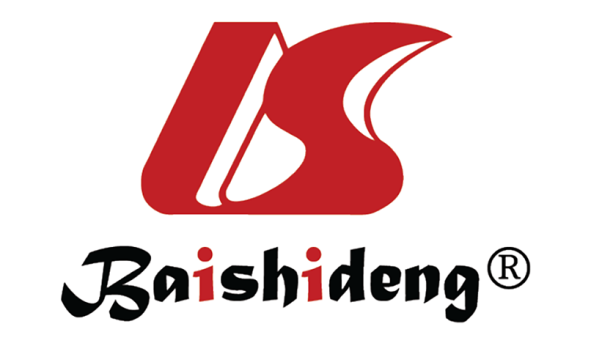 Published by Baishideng Publishing Group Inc7041 Koll Center Parkway, Suite 160, Pleasanton, CA 94566, USATelephone: +1-925-3991568E-mail: bpgoffice@wjgnet.comHelp Desk: https://www.f6publishing.com/helpdeskhttps://www.wjgnet.com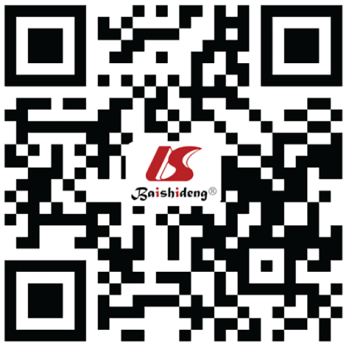 © 2021 Baishideng Publishing Group Inc. All rights reserved.Characteristicsn = 3172Percentage Ethnicity Han308297.2Others 902.8Age in yr< 20 1063.320-25 31810.025-30 147346.430-35 90828.635-40 3019.5≥40 662.1Educational levelPrimary school or lower190.6Junior middle school49315.5High school65520.7College178456.2Master’s degree2066.5Doctoral degree150.5Number of permanent residents in family1371.2295130.0370622.3472522.9555017.361193.8≥ 7682.1Unknown160.5Geographic distributionEast 69421.9Middle 49815.7West 39412.4South 57218.0North 101432.0Place of residenceUrban registration134642.4Rural registration182657.6Clinical characteristicsAnemia44314.0Premature rupture of membrane39812.6Gestational diabetes mellitus37211.7Gestational hypertension842.7Occupation Unemployed92929.3Administration31910.1Professional50415.9Office clerk3129.8Business services industry60719.1Agricultural industry642.0Others43713.8Personal annual income (Yuan, thousands)0 2076.5≤ 102146.8≤ 203089.7≤ 3048615.3≤ 4036211.4≤ 5057118.0≤ 602818.9≤ 70822.6≤ 801454.6≤ 90180.6≤ 1002959.3≤ 150943.0> 150732.3Unknown361.1Family annual income, in Yuan, thousands0 250.8≤ 201153.6≤ 402066.5≤ 6045114.2≤ 8031710.0≤ 10066120.8≤ 1201444.5≤ 140521.6≤ 1603029.5≤ 180682.1≤ 20040412.7≤ 250882.8≤ 3001595.0> 3001364.3Unknown441.4Body mass index in kg/m²< 18.542013.218.5-24.0206265.024.0-28.055617.5≥ 28.01344.2Gestational weight gain in kg< 2.5461.52.5-5.0 250.85.0-7.5 1695.37.5-10.0 2026.410.0-12.5 71722.612.5-15.0 47915.115.0-17.576024.017.5-20.02869.020.0-22.53029.522.5-25.0672.125.0-27.5832.6≥ 27.5361.1CharacteristicsP-valueOR95%CI of OR95%CI of ORCharacteristicsP-valueORLower Upper East region< 0.01 Middle region< 0.01 0.60.470.76West region< 0.01 0.660.510.85North region< 0.01 5.954.338.18< 20 yr 0.0120-25 yr < 0.015.932.116.7425-30 yr 0.014.121.511.3230-35 yr0.013.961.4310.9435-40 yr0.014.481.5712.78> 40 yr0.093.030.8510.77Preterm0.03Full-term birth0.010.590.390.88Rural registration< 0.01 1.581.281.95PROM< 0.01 1.611.232.11BMI classification0.41Gestational weight gain classification0.57Primary school or lower< 0.01Junior middle school0.981.010.333.12High school0.460.650.212.01College0.210.490.161.49Master’s degree0.310.540.171.76Doctoral degree0.421.870.48.74Unemployed0.02Administration0.20.790.541.14Professionals0.10.770.561.05Office clerk0.070.70.481.03Business services industry0.060.750.561.01Agricultural industry0.031.881.053.36Others0.090.750.541.04Personal annual income< 0.01 Family annual income< 0.01 CharacteristicsP-valueOR95%CI of OR95%CI of ORCharacteristicsP-valueORLower limitUpper limitEast region< 0.001Middle region< 0.0010.4280.3310.553West region< 0.0010.4060.3090.533North region< 0.0017.1695.13910.003< 20 yr0.0720-25 yr0.0772.6350.9007.71125-30 yr0.2451.8560.6545.26930-35 yr0.3671.6230.5674.64635-40 yr0.3991.5960.5384.738> 40 yr0.9610.9680.2593.617Full-term birth 0.0020.4910.3160.763PROM0.0221.4041.0511.876